15 апреля гр.16Т физикаТема урока  «Источники света. Фотометрические  параметры  и их единицы»Источники:   Дмитриева В.Ф.  «ФИЗИКА»   стр.285 – 290Источники света. Под источниками света понимают преобразователи различных видов энергии в электромагнитную энергию оптического диапазона с условными границами в вакууме от 1СГ3 м до 10 9 м. Источники света подразделяют на естественные и искусственные.Естественные источники света. К ним относятся Солнце, звезды, атмосферные разряды и др., а также люминесцирующие объекты животного и растительного мира.I Основными источниками света во Вселенной являются звезды, в которых происходит реакция термоядерного синтеза.При этой реакции происходит синтез ядра гелия из четырех ядер водорода с выделением энергии.Наиболее близкая к нам звезда Солнце — мощный источник энергии, постоянно излучаемой во всем диапазоне электромагнитных волн. Это излучение оказывает сильное воздействие на все планеты Солнечной системы: нагревает их, влияет на атмосферу, дает свет и тепло, необходимые для жизни на Земле.Искусственные источники света. Эти источники различаются в зависимости от того, какой процесс лежит в основе получения излучения оптического диапазона.Различают тепловые и люминесцирующие источники света. К тепловым источникам света относятся электрические лампы накаливания, излучатели с газовым нагревом. Они имеют сплошной спектр, положение максимума которого зависит от температуры вещества.В люминесцирующих источниках используется люминесценция газов или твердых тел. В этих источниках электрическая энергия преобразуется в световое излучение при прохождении электрического тока через газы или пары металла (газовые разряды). Спектр испускания большинства газоразрядных источников линейчатый, характерный для газа или пара, в котором происходит разряд.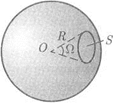 Телесный  угол равен отношению площади поверхности S, вырезанной на сфере конусом с вершиной в точке О, к квадрату ради-
уса R сферы:                                      Ω = S/R2.	(17.5)Это отношение не зависит от радиуса, так как с ростом
радиуса вырезаемая конусом поверхность увеличивается пропорционально квадрату радиуса.  Единицей телесного угла является стерадиан (ср).Стерадиан равен телесному углу с вершиной в центре сферы, вырезающему на поверхности сферы площадь, равную площади квадрата со стороной, равной радиусу сферы.Телесный угол, охватывающий все пространство вокруг точечного источника, равен 4 л ср. Излучение считают равномерным, если в любые одинаковые телесные углы излучается одинаковая мощность.Световой поток. Характеристики световых процессов, определяемые по действию света на глаз, по зрительному ощущению света, называют световыми величинами. Зрительное ощущение меняется количественно и качественно в зависимости от мощности лучистой энергии и ее спектрального состава. С одной стороны, это различие качественно, т. е.излучение разных длин волн вызывает различные по цвету световые ощущения.С другой стороны,  потоки различных длин волн вызывают ощущения различной интенсивности.Глаз по-разному воспринимает излучение в зависимости от его длины волны, т.е. хорошо различает цвета.Наиболее чувствителен глаз к зеленым лучам.Поэтому важно знать не просто количество световой энергии, регистрируемое приборами, а величину, характеризующую действие света на глаз. Такой величиной является световой поток. Световой поток Ф характеризует мощность видимой части излучения, распространяющегося внутри данного телесного угла, оценивается по действию этого излучения на нормальный глаз.Сила света. Сила света I— основная световая величина, характеризующая свечение источника видимого излучения в некотором направлении. Она равна отношению светового потока Ф к телесному углу, в котором этот световой поток распространяется:                      I = Ф/Ω.	Так как полный телесный угол равен 4π ср, то сила света точечного источника равна./Единицей силы света /является кандела (кд). Кандела —основная единица СИОсвещенность. Отношение светового потока, падающего на поверхность, к площади S этой поверхности называют освещенностью: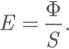 Единица освещенности — люкс (лк).Люкс — освещенность, создаваемая световым потоком 1 лм при равномерном распределении его по площади 1 м2.Законы освещенности. Как следует из опыта, освещенность поверхности зависит как от силы света источника, так и от расстояния между источником света и освещаемой поверхностью и от положения этой поверхности относительно падающих лучей света. Обычно положение поверхности S в пространстве задается положением вектора нормали п к ней. Если положение поверхности в пространстве изменяется, то соответственно изменяется в пространстве ориентация вектора нормали. Если поверхность сферическая, то направление вектора нормали в любой точке совпадает с направлением радиуса-вектора, проведенного в рассматриваемую точку.Рассмотрим случай, когда в центре сферы радиуса R находится точечный источник света, сила света которого I. В этом случае все лучи падают на внутреннюю поверхность сферы перпендикулярно ей, т. е. угол падения лучей равен нулю. Используя формулы (17.7) и (17.9) и учитывая, что площадь сферы S — 4πR2, получим первый закон освещенности:освещенность в каждой точке поверхности, на которую перпендикулярно ей падает свет, пропорциональна силе света источника и обратно пропорциональна квадрату расстояния от источника света до освещаемой поверхности: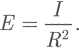 Предположим, что поверхность S'произвольным образом ориентирована в пространстве. Пусть вектор нормали к ней п и падающие световые лучи образуют   угол αРассмотрим проекцию площадки площадью S на плоскость, перпендикулярную направлению распространения световых лучей. Площадь этой проекции определится по формуле S0 = S cos α, где α —угол между п и - вектор нормали к S0. Как следует из, угол между >нормалями к плоскостям равен углу между плоскостями (углы со взаимно перпендикулярными сторонами). На площадку S падает световой поток  Ф = ES, где Е —	освещенность  площадки а на площадку S0 -световой поток Ф = E0S0 или Ф = ES cos а, гдеЕ0 — освещенность площадки S0. Поскольку наплощадку S' и на ее проекцию S0 падает один итот же световой поток Ф, имеем ES = E0 S cos а.   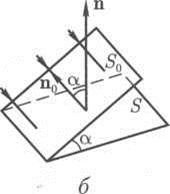 Отсюда следует, что  Е =  cosαОсвещенность — величина скалярная, поэтому в том случае, когда свет на поверхность падает от нескольких источников, освещенность в каждой точке поверхности равна арифметической сумме освещенностей, создаваемых в этой точке каждым из источников в отдельности.Решить  задачи.Полный световой поток, излучаемый лампой накаливания мощностью 60 Вт, равен 645 лм. Определить силу света лампы, если ее световая отдача равна 10,75 лм/Вт.Плоская площадка площадью 50 м2 имеет равномерную освещенность 60 лк. Определить световой поток, падающий на эту площадку.3.	Какую освещенность создает лампа силой света 120 кд на расстоянии 2 м? Считать лампу точечным источником света.4.	Над центром крутого стола диаметром 2 м на высоте 2 м висит лампа силой света 200 кд. Определить освещенность стола на его краях.3.	Освещенность плоской поверхности при угле падения световых лучей 60° равна 50 лк. Определить освещенность этой поверхности при угле падения лучей 300Отчет  присылать  на  электронную  почту  nade2hda.boyko@yandex